EDITAL N.º 031 /2021 – PROPESP/UFAM ANEXO IFORMULÁRIO DE APOIO AO PESQUISADOR – INCENTIVO À PUBLICAÇÃO DE LIVROS REQUERIMENTOÀ Sra.Pró-Reitora de Pesquisa e Pós-GraduaçãoSenhora Pró-Reitora,Vimos solicitar Apoio ao Pesquisador – Incentivo à Publicação de Livros, combase nas informações abaixo prestadas e anexas.Apoio para:( ) Publicação de LivroAssinale os itens anexados ao processo e declaração para solicitação de Apoio: ( ) uma cópia digital do livro ;( ) Declaro que o livro submetido à apreciação neste edital não recebeu poio financeiro para pagamento de sua publicação, oriundo de outra(s) fonte(s).GP: Líder ou MembroPPG: Credenciado como Docente PermanenteAs informações acima prestadas conferem com os nossos registrosoficiais.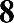 Manaus,	,	.(Nome e Assinatura)Pesquisador RequerenteDe acordo do Coodenador (Nome e assinatura)Programa de Pós-Graduação Stricto Sensu da UFAMNome do Requerente:Departamento/Unidade:Título do Livro:Nome da Editora (se foro caso):Área de Avaliação naCAPES :Nível Qualis*:Grupo	dePesquisa	da UFAM ao qual o pesquisador está vinculado.Programa de Pós-Graduação Stricto Sensu da UFAM:NomeCPFSIAPEASSIANTURAPesquisadorBanco:Agência:Agência:Conta/Corrente:Conta/Corrente: